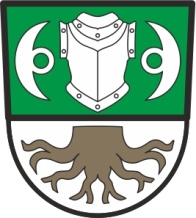 Z a s e d á n íZastupitelstva obce Brnířov se konáv pondělí 26. března 2018 od 19:30 hodinv zasedací místnosti Obecního úřadu Brnířov       Program:    ZahájeníKontrola plnění opatření z minulého jednáníPravidla zacházení s osobními údaji v organizaci OÚ BrnířovVýběr zájemců o koupi obecních parcelRůzné                                                                                                     Zdeněk Šup                                                                                                                                         starosta obce v.r. Úřední deska OÚ:                                                        Elektronická deska: Vyvěšeno dne:    15. 3. 2018			        Vyvěšeno dne:  15. 3. 2018  Sejmuto dne:     26. 3. 2018                                        Sejmuto dne :   26. 3. 2018                                                                                                                                                    